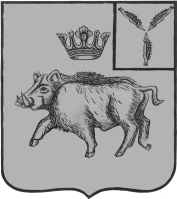 СОБРАНИЕ ДЕПУТАТОВБАЛТАЙСКОГО МУНИЦИПАЛЬНОГО РАЙОНАСАРАТОВСКОЙ ОБЛАСТИДвадцатое заседание Собрания депутатовпятого созываРЕШЕНИЕот 21.12.2016№ 128с. БалтайО внесении изменений в решение Районного Собрания Балтайского муниципального района Саратовской области от 11.12.2006 № 194 «Об утверждении Положения о предоставлении услуги организации сбора, вывоза и утилизации бытовых отходов и мусора в Балтайском муниципальномрайоне»В соответствии с Федеральным законом от 24.06.1998 № 89-ФЗ «Об отходах производства и потребления», Земельным кодексом Российской Федерации, руководствуясь статьёй 19 Устава Балтайского муниципального района Саратовской области, Собрание депутатов Балтайского муниципального района Саратовской области РЕШИЛО:1. Внести в решение Районного Собрания Балтайского муниципального района Саратовской области от 11.12.2006 № 194 «Об утверждении Положения о предоставлении услуги организации сбора, вывоза и утилизации бытовых отходов и мусора в Балтайском муниципальном районе» следующие изменения:1.1. В приложении к решению:1) Пункт 2.3 раздела 2 отменить, соответственно пункты 2.4-2.6 считать пунктами 2.3-2.5.2) Пункты 6.1, 6.7 раздела 6 отменить, соответственно пункты 6.2 – 6.6, 6.8 – 6.10 считатьпунктами 6.1-6.8.2. Настоящее решение  вступает в силу со дня его   официального опубликования на официальном сайте администрации Балтайского муниципального района.3. Контроль за исполнением настоящего решения возложить на постоянную комиссию по индустриальной, строительной, коммунальной и социальной политике Собрания депутатов Балтайского муниципального района.Председатель Собрания депутатовБалтайского муниципального района				А.А. ГруновГлава Балтайскогомуниципального района						С.А. Скворцов